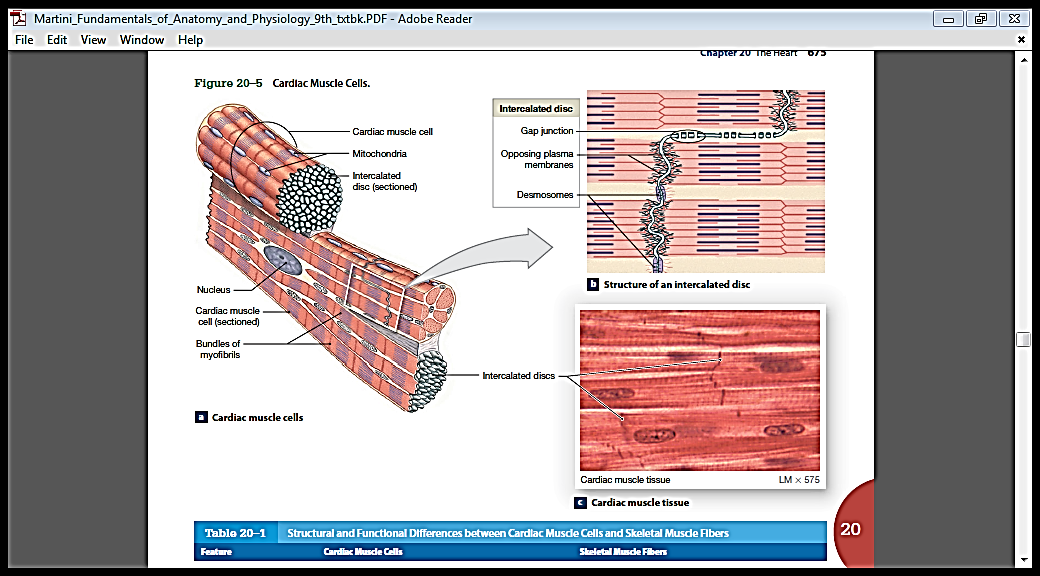 Gambar 2. Struktur Diskus Interkalatus1,